Strana:  I z I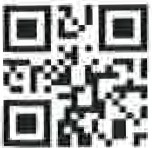  	Objednávka č.: 0210100247 .,.-..,..gr,Odbě ratel:	Ústav  dějin  umění AV ČR, v.v.i.Husova 4110 00 PRAHA 1PID:Smlouva:IP:0STAV  DtJIN UMtNfČeská republikaDodavatel:Číslo účtu: Peněžní ústav:DIČ:IČ:Ko nečný příj mce:CZ68378033 68378033IČ:	05153107DIČ:	CZ8259040009Místo dodání: Způsob dopravy : Dodací podmín ky:Dodejte:Platnost objednávky do:I	31.12.2021 Termín dodání:I --0-6.-12".2'0-2-1 -- Forma úhrady :Te1mín úhrady:Položka	Celkem s DPH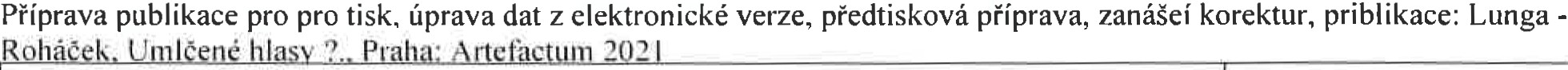 l'i'ipravupubli ka    _pro pro tisk	15  000.00 KčPředpokládaná cena celkem (včetně DPH):	15 000,00 KčDatum  vystavení:    O 1.12.2021Vystavil:Interní údaje objednatele:  410!01  I 100 I 998990  Zvony  tištěné I U5UU   Deník:  I  I Provozní objednávkyZpracováno systemem  iFIS   na databázi  GRACLE (Rl